©Муниципальное   дошкольное образовательное учреждение детский сад № 57Цели:Образовательная: Формирование  умения  перетаскивать предмет мышкой. Формирование представлений о видах часов.Развивающая: Развитие воображения, памяти.Воспитательная: Воспитание  бережного отношения к технике.Возраст детей: 6 – 7 летВарианты:Вариант 1: Путём приёма перетаскивания мышкой соберите все многоэтажные дома в  круг, одноэтажные дома  в прямоугольник. Вариант 2: Путём приёма перетаскивания мышкой соберите в круг небоскрёбы.Вариант 3: Рассмотрите внимательно картинки с домами и путём перетаскивания мышкой соберите все небоскрёбы в круг, многоэтажные дома впрямоугольник.Вариант 4: Рассмотрите картинки с домами, с помощью приема копирования вынесите дом иглу за пределы круга.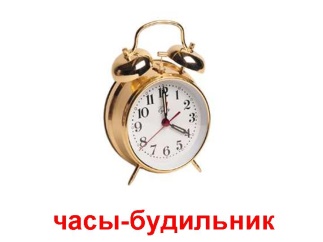 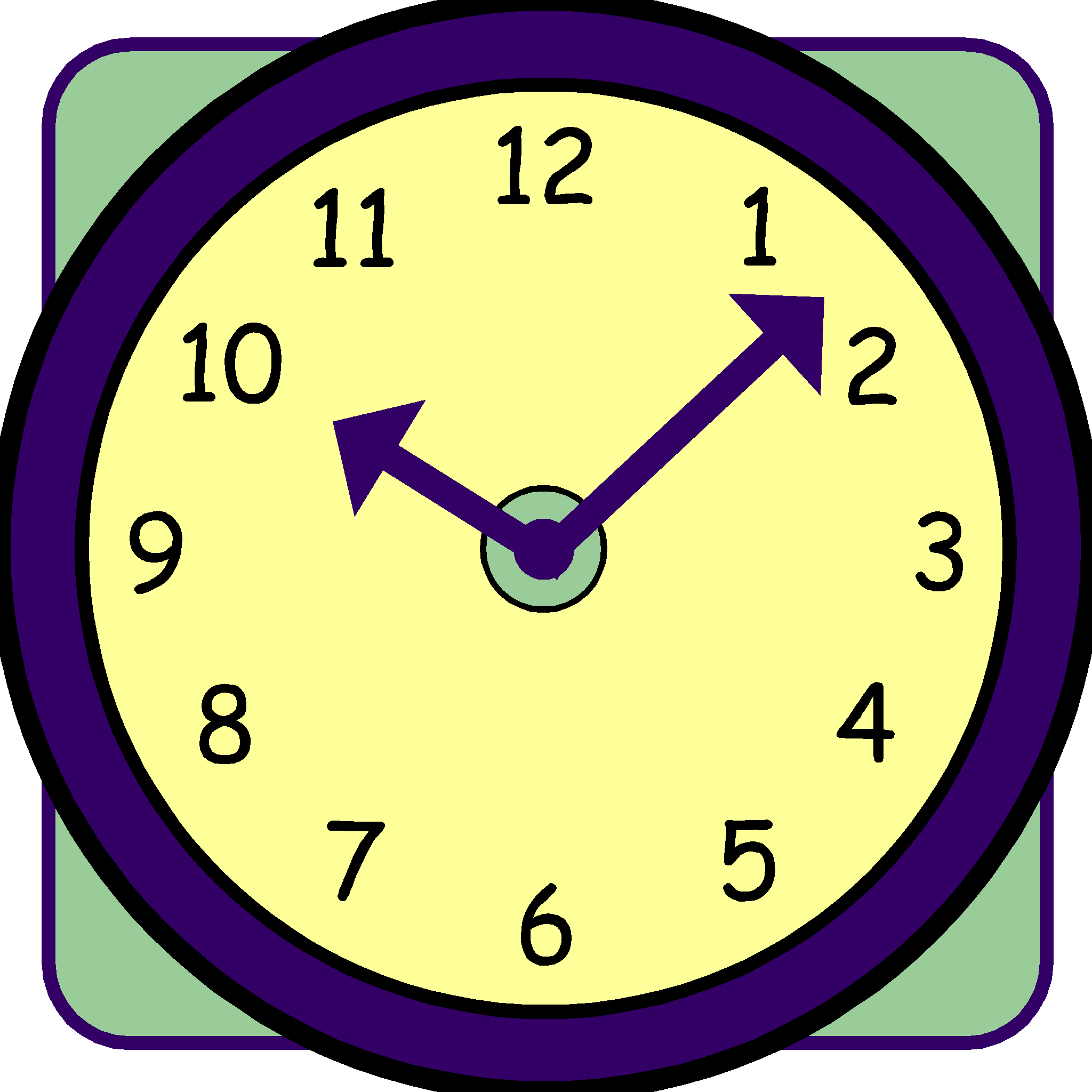 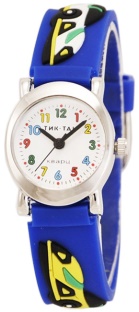 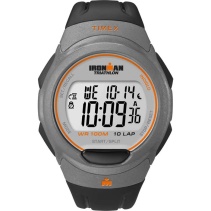 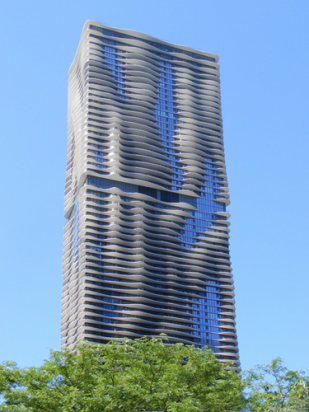 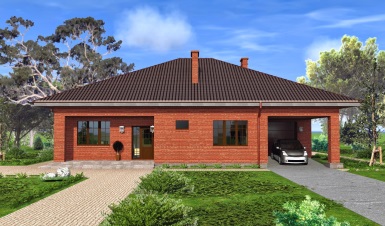 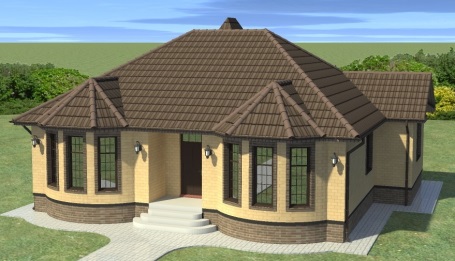 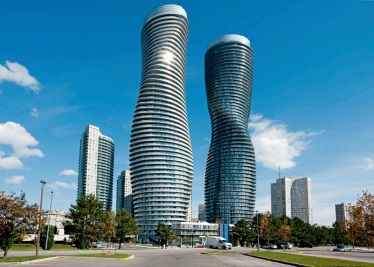 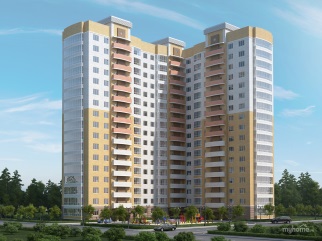 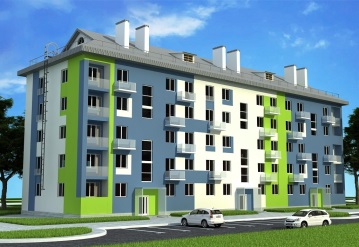 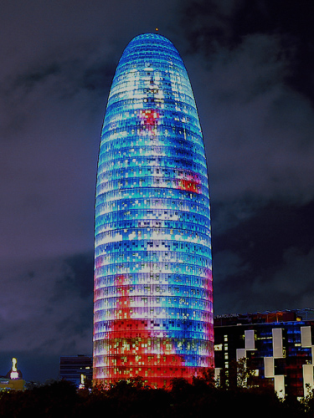 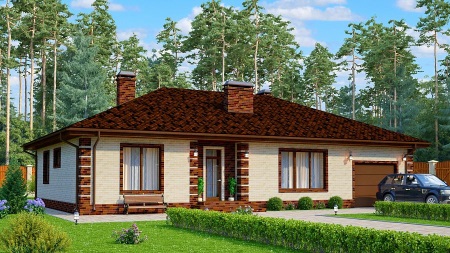 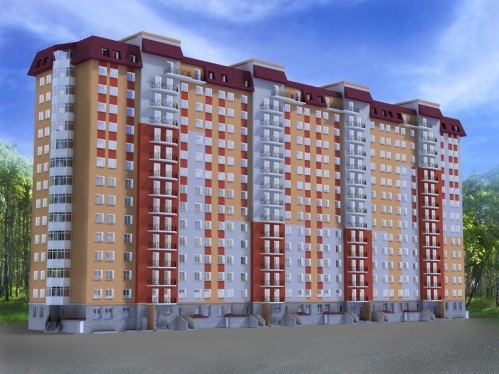 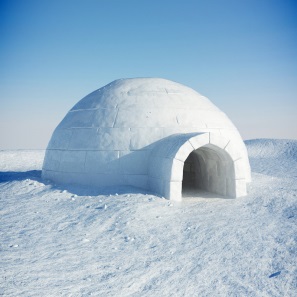 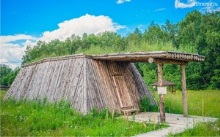 